  БОЙОРОК                                  № 4                         РАСПОРЯЖЕНИЕ 10 январь  2022 й                                                   10 января 2022гОб утверждении плана мероприятий по профилактике пожаров на территории сельского поселения Сейтяковский сельсовет муниципального района Балтачевский район Республики Башкортостан на 2022 годВ соответствии с Федеральным законом от 06.10.2003 № 131-ФЗ «Об общих принципах организации местного самоуправления в Российской Федерации», Федеральным законом от 21.12.1994 № 69-ФЗ «О пожарной безопасности», в целях предупреждения пожаров, гибели и травмирования людей при них, выполнения первичных мер пожарной безопасности, определенных п.8 ст.63 Федерального закона от 22.07.2008 года № 123-ФЗ «Технический регламент о требованиях пожарной безопасности», администрация сельского поселения Сейтяковский сельсовет муниципального района Балтачевский район Республики Башкортостан :1. Утвердить прилагаемый план мероприятий по профилактике пожаров   на 2022 год.2. Рекомендовать руководителям организаций и предприятий, находящихся на территории сельского поселения принять к исполнению план  мероприятий по профилактике пожаров   на 2022 год. 3. Контроль за исполнением настоящего постановления оставляю за собой.Глава сельского поселенияСейтяковский сельсовет:		 		            Э.С.Фаюршина                                                             Приложение        к распоряжению Администрации сельского                  поселения         Сейтяковский сельсовет муниципального района         Балтачевский района Республики Башкортостан                                                                           от «10» января 2022 года № 4План мероприятий по профилактике пожаров на территории сельского поселения Сейтяковский сельсовет муниципального района Балтачевский район Республики Башкортостан на 2022 годБАШКОРТОСТАН  РЕСПУБЛИКАҺЫБАЛТАС  РАЙОНЫМУНИЦИПАЛЬ  РАЙОНЫНЫҢ ҺӘЙТӘК  АУЫЛ СОВЕТЫАУЫЛ  БИЛӘМӘҺЕ  ХАКИМИӘТЕҮҙәк урамы, 27 й., Һәйтәк ауылы, Балтас районы, Башкортостан Республикаһы, 452984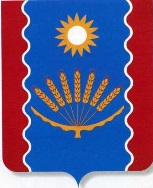 АДМИНИСТРАЦИЯ СЕЛЬСКОГО  ПОСЕЛЕНИЯСЕЙТЯКОВСКИЙ  СЕЛЬСОВЕТМУНИЦИПАЛЬНОГО   РАЙОНАБАЛТАЧЕВСКИЙ  РАЙОНРЕСПУБЛИКИ БАШКОРТОСТАНул. Центральная, д.27, с.Сейтяково, Балтачевский район, Республика Башкортостан, 452984БАШКОРТОСТАН  РЕСПУБЛИКАҺЫБАЛТАС  РАЙОНЫМУНИЦИПАЛЬ  РАЙОНЫНЫҢ ҺӘЙТӘК  АУЫЛ СОВЕТЫАУЫЛ  БИЛӘМӘҺЕ  ХАКИМИӘТЕҮҙәк урамы, 27 й., Һәйтәк ауылы, Балтас районы, Башкортостан Республикаһы, 452984АДМИНИСТРАЦИЯ СЕЛЬСКОГО  ПОСЕЛЕНИЯСЕЙТЯКОВСКИЙ  СЕЛЬСОВЕТМУНИЦИПАЛЬНОГО   РАЙОНАБАЛТАЧЕВСКИЙ  РАЙОНРЕСПУБЛИКИ БАШКОРТОСТАНул. Центральная, д.27, с.Сейтяково, Балтачевский район, Республика Башкортостан, 452984№Наименование мероприятияОтветственныйза исполнениеСрокисполнения12341Образцовое содержание пожарной автомашины,  необходимых средств пожаротушения на автомашине,  теплого гаража.Глава СПпостоянно2Организовывать профилактическую работу по обучению населения мерам пожарной безопасности.Глава СП2 раза в год3Совместно с надзорными органами организовать проверки мест проживания неблагополучных семей, а также проводить подворный обход с целью проверки и выявления нарушенийпожарной безопасности и проводить противопожарный инструктаж с населениемГлава СПв течении года4В домах (квартирах) очистка дворов и всех помещений от сгораемого мусора, освобождение лестничных клеток, коридоров и чердаков от громоздких и легковоспламеняющихся предметов.СобственникижильяПостоянно5Обеспечение  свободного проезда пожарной техники по дорогам, проездам и подъездам к зданиям, сооружениям, открытым складам, пожарным водоисточникам.Глава СП, руководители организаций,владельцы жилыхдомов.В течениигода6Исключение проживания людей в административных, общественных  и других, не предназначенных для этих целей зданиях и сооружениях.Глава СП,владельцы жилыхдомов.Постоянно7Усиление контроля над лицами, ведущими антисоциальный образ жизни, создающих угрозу жизни, здоровью и имуществу граждан, проживающих в одном доме с нарушителями.Глава СП,участковый инспекторПостоянно8Разработка, раздача памяток, размещение плакатов на тему пожарной безопасности.Глава СППостоянно9Рекомендации о приведении в состояние, отвечающее требованиям пожарной безопасности владельцам частного жилищного фонда жилых домов, хозяйственных построек и прилегающих к ним территорий.Глава СПВ течениигода10Постоянный анализ пожаров на территории СП и доведение до населения на собраниях гражданГлава СПСогласно графику